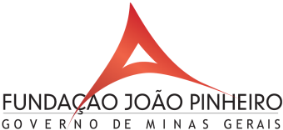 DECLARAÇÃO DA BIBLIOTECA PROFESSORA MARIA HELENA DE ANDRADEDECLARAÇÃO DA BIBLIOTECA PROFESSORA MARIA HELENA DE ANDRADEAluno(a)Aluno(a)Aluno(a)Declaramos, para os devidos fins, que o(a) aluno(a) _______________________________________ ___________________________________________________________do Curso de Administração Pública da Escola de Governo Professor Paulo Neves de Carvalho está com a sua situação regularizada nesta Biblioteca.Belo Horizonte,______ de___________________________de________________________________________________________   _______________                    ASSINATURA DO SERVIDOR/ FUNCIONÁRIO RESPONSÁVEL                           MASP/MATRÍCULADeclaramos, para os devidos fins, que o(a) aluno(a) _______________________________________ ___________________________________________________________do Curso de Administração Pública da Escola de Governo Professor Paulo Neves de Carvalho está com a sua situação regularizada nesta Biblioteca.Belo Horizonte,______ de___________________________de________________________________________________________   _______________                    ASSINATURA DO SERVIDOR/ FUNCIONÁRIO RESPONSÁVEL                           MASP/MATRÍCULA